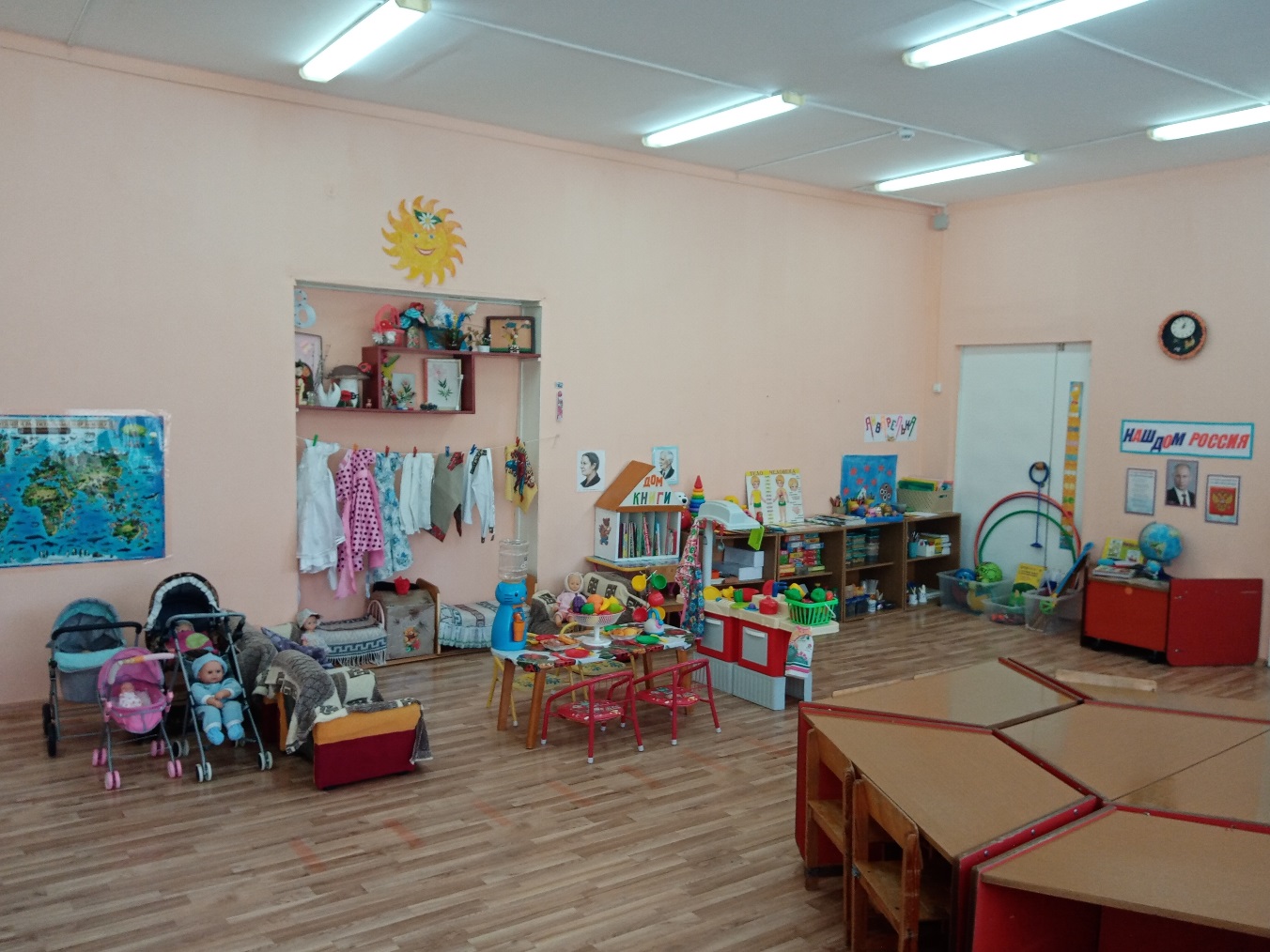 Речевое развитие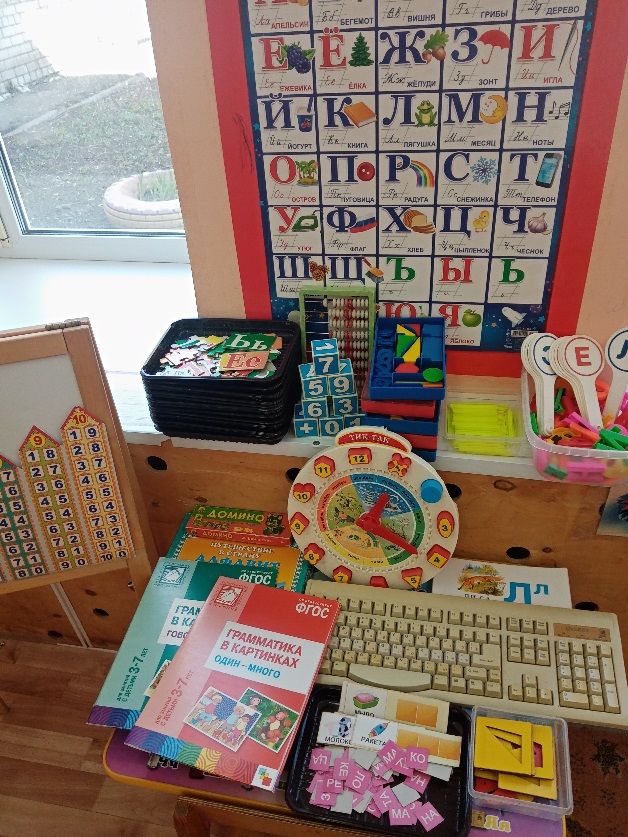 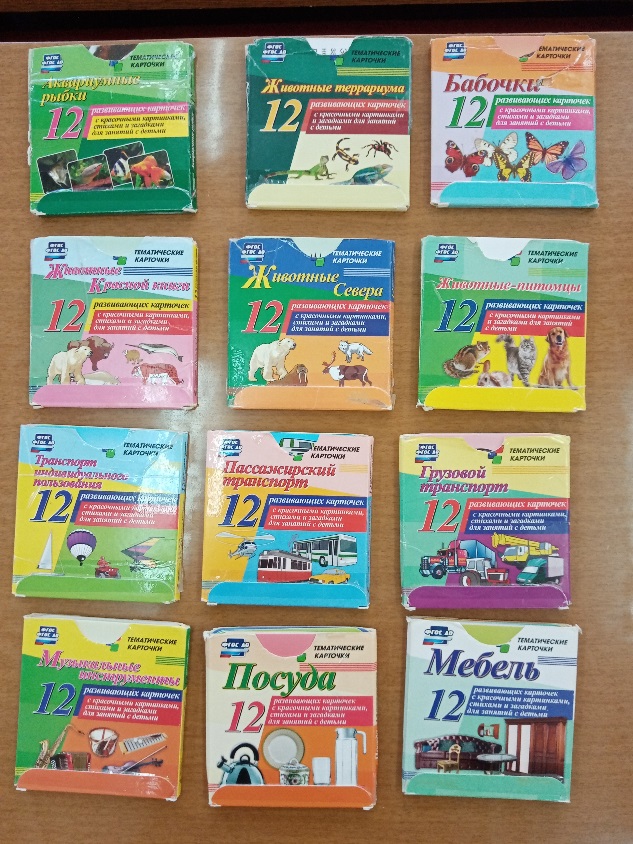 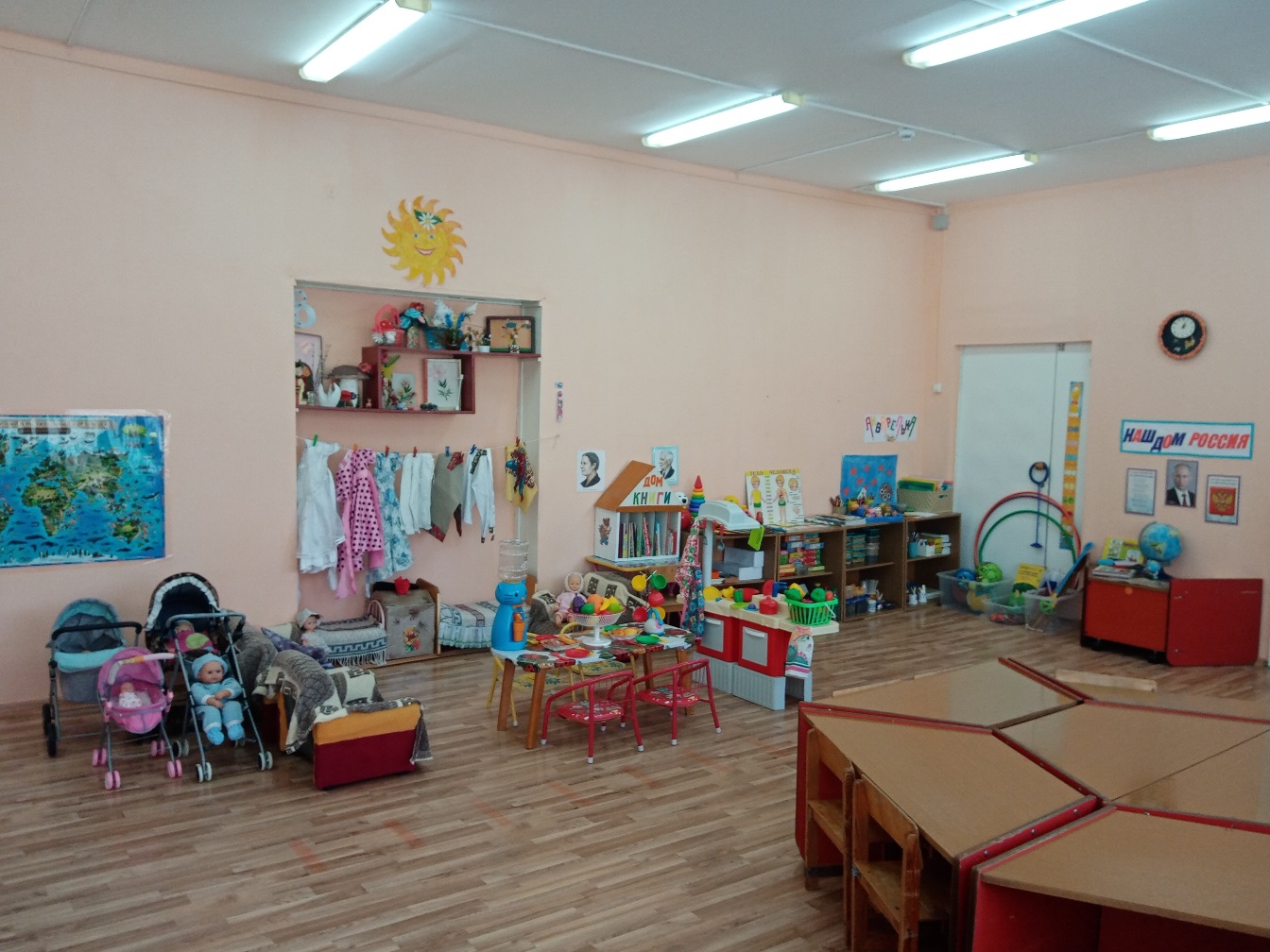 Нетрадиционные пособия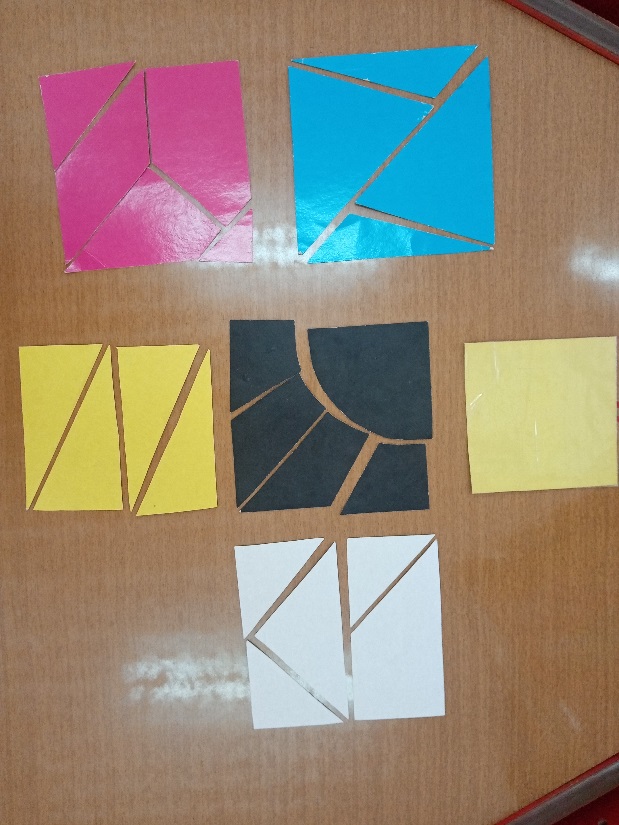 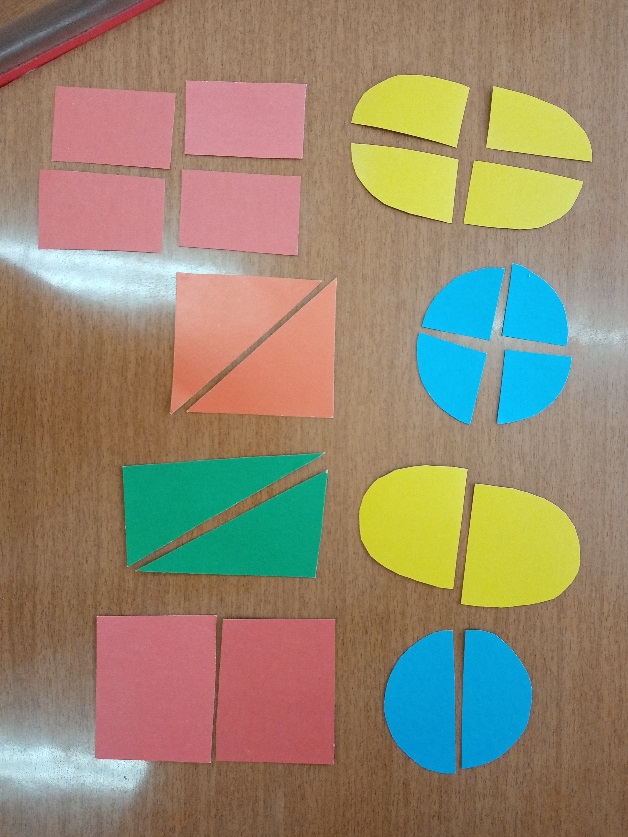 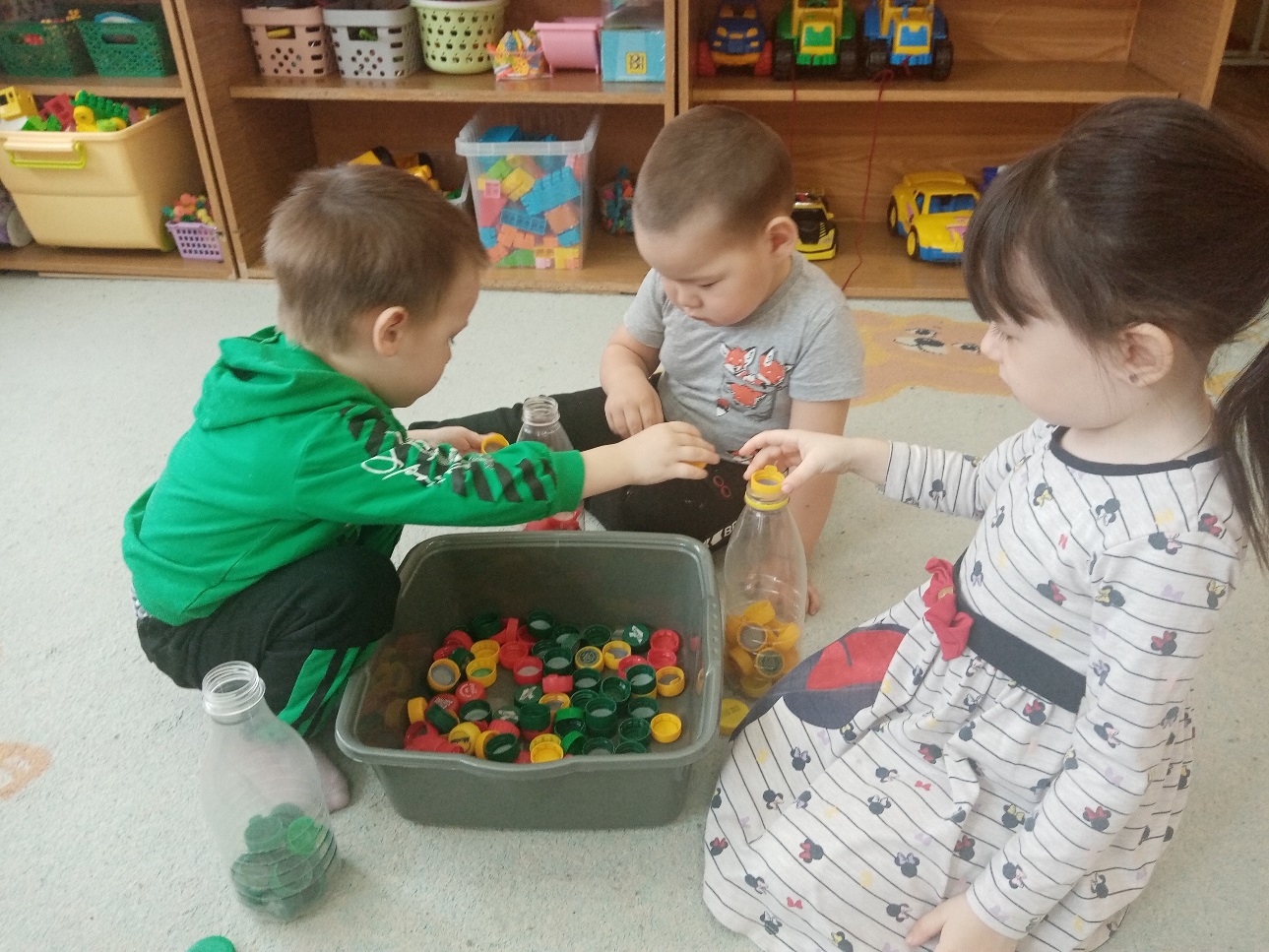 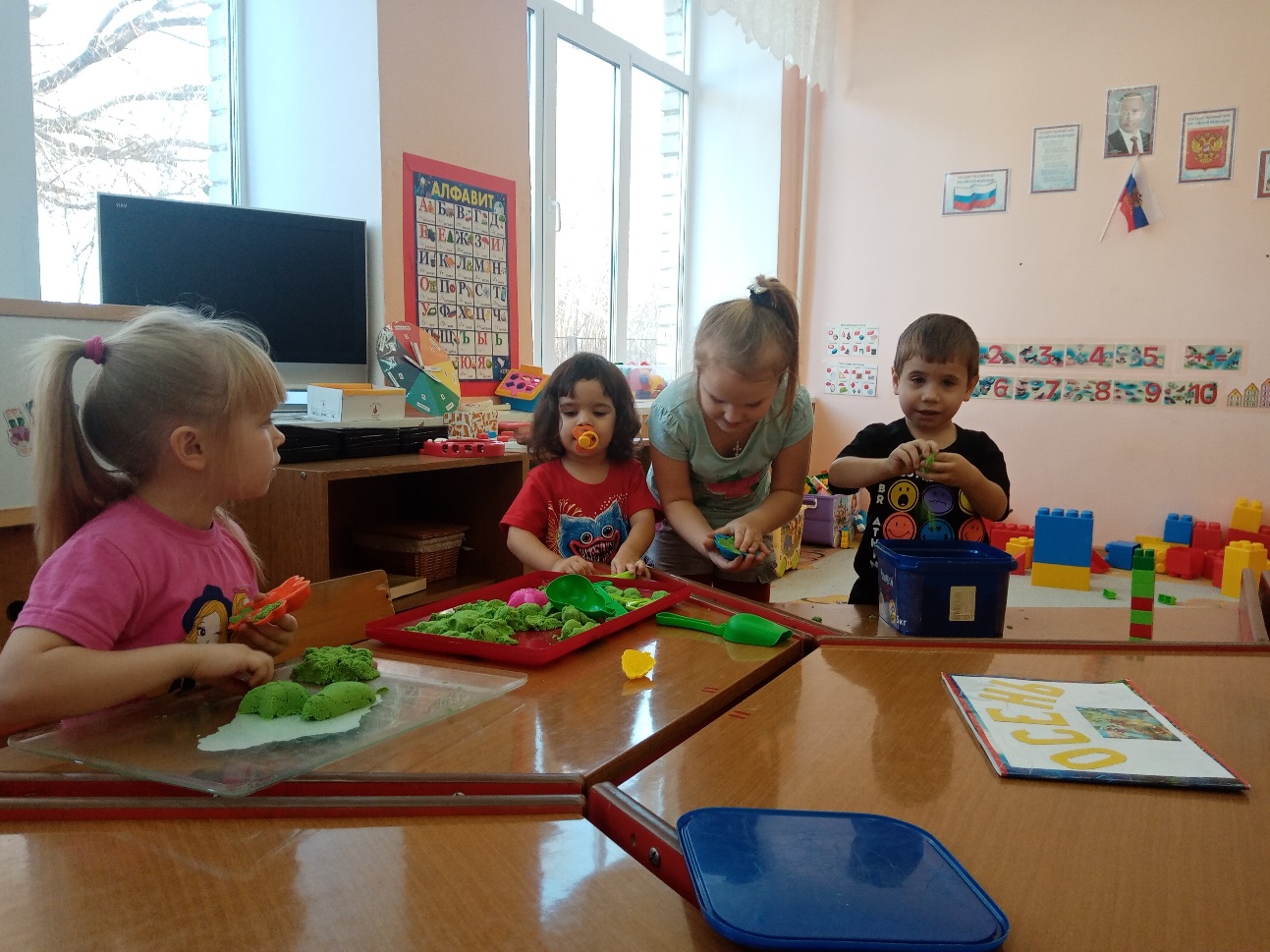 